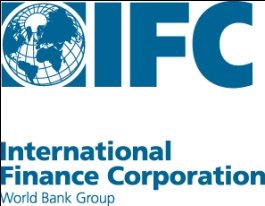 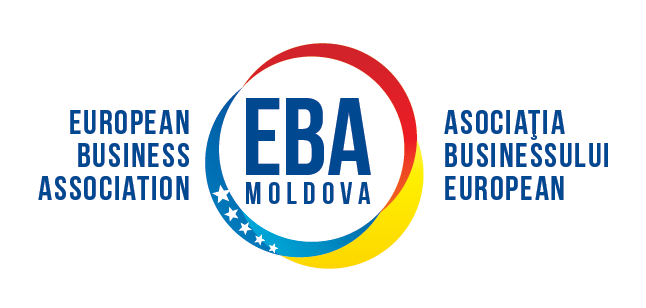 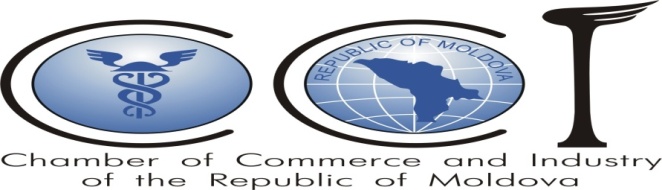 Seminar de Instruire„INTRODUCERE ÎN PIEȚELE UE PENTRU FRUCTE ȘI LEGUME”” ACCESUL PE PIAȚA UE SI STANDARDELE CE URMEAZĂ A FI RESPECTATE”“CUM SE AJUNGE PE PIAȚA EUROPEANĂ”“AMBALARE, DEPOZITARE ȘI TRANSPORT”Data: 8 Septembrie, 2014Ora: 10:00 – 16:00Locul: Camera de Comerț și Industrie a RM, sala de ședințe, et.2 (Ștefan cel Mare, 151)Lectori  –  Reinoud Nuijten și Jos Leeters, experți în cadrul CBI (Centrul pentru Promovarea Importurilor din țările în curs de dezvoltare), Olanda;Leon Sanchez, expert în asigurarea calității pentru fructe și legume, METRO Cash&Carry;Activități9.30-10.00Înregistrarea10:00-11:30„Introducere în piețele UE pentru fructe și legume”11:30 – 12:30” Accesul pe piața UE și standardele ce urmează a fi respectate”12:30 – 13:00Pauză13:00 – 15:00„Cum se ajunge pe piața europeană”“Ambalare, depozitare și transport”15:00 – 15:15Pauza de cafea15.15-16.00Discuții. Întrebări. Concluzii.